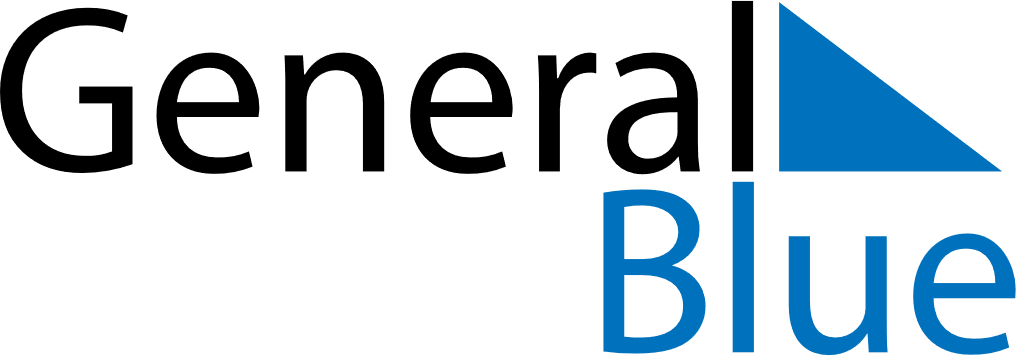 March 2020March 2020March 2020South AfricaSouth AfricaSUNMONTUEWEDTHUFRISAT123456789101112131415161718192021Human Rights Day22232425262728293031